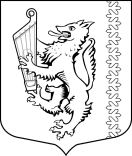 АДМИНИСТРАЦИЯ МУНИЦИПАЛЬНОГО ОБРАЗОВАНИЯ«РОЩИНСКОЕ ГОРОДСКОЕ ПОСЕЛЕНИЕ»ВЫБОРГСКОГО РАЙОНА ЛЕНИНГРАДСКОЙ ОБЛАСТИП О С Т А Н О В Л Е Н И Еот «19» декабря 2022г.                                                                                              № 1044О внесении изменений в постановлениеадминистрации МО «Рощинское  городскоепоселение»  Выборгского района Ленинградскойобласти от 02.11.2021г. №  740  «Об утверждении  муниципальной программы  «Развитие автомобильных дорог  местного  значения в муниципальном образовании  «Рощинскоегородское поселение»  Выборгского района Ленинградской области», с изменениями от 09.03.2022г. №127, от 01.04.2022г. №194, от 15.08.2022г. №619, от 19.08.2022г. №667В соответствии с Федеральным законом от 06.10.2003 года  131-ФЗ «Об общих принципах организации местного самоуправления в Российской Федерации,  статьей 179 Бюджетного кодекса Российской Федерации, администрация  муниципального образования  «Рощинское   городское   поселение»  Выборгского    района    Ленинградской   области  п о с т а н о в л я е т, 1. Внести изменения в постановление администрации МО «Рощинское  городское поселение»  02.11.2021г. №  740  «Об утверждении  муниципальной программы  «Развитие автомобильных дорог  местного  значения в муниципальном образовании  «Рощинское городское поселение»  Выборгского района Ленинградской области» (далее – Постановление), с изменениями от 09.03.2022г. №127, от 01.04.2022г. №194, от 15.08.2022г. №619, от 19.08.2022г. №667  изложив:1.1. Приложение 2 «План мероприятий (объектов) и их реализации муниципальной программы «Развитие автомобильных дорог местного значения в муниципальном образовании «Рощинское городское поселение»   Выборгского района Ленинградской области» в редакции согласно приложению к настоящему Постановлению.2. Настоящее постановление опубликовать в официальном печатном издании и разместить на официальном сайте МО «Рощинское  городское поселение» (рощино.рф).3. Настоящее постановление вступает в силу с момента его официального опубликования.4. Контроль за исполнением настоящего постановления оставляю за собой.Глава администрации  	                                                М.Г. СвидинскийПриложение 2к постановлению администрациимуниципального образования  «Рощинское городское поселение»Выборгского районаЛенинградской областиот «19» декабря 2022г. № 1044ПЛАН
 МЕРОПРИЯТИЙ (ОБЪЕКТОВ) И ИХ РЕАЛИЗАЦИИ МУНИЦИПАЛЬНОЙ ПРОГРАММЫ "РАЗВИТИЕ АВТОМОБИЛЬНЫХ ДОРОГ МЕСТНОГО ЗНАЧЕНИЯ МУНИЦИПАЛЬНОГО ОБРАЗОВАНИЯ "РОЩИНСКОЕ ГОРОДСКОЕ ПОСЕЛЕНИЕ"  ВЫБОРГСКОГО РАЙОНА  ЛЕНИНГРАДСКОЙ ОБЛАСТИ"ПЛАН
 МЕРОПРИЯТИЙ (ОБЪЕКТОВ) И ИХ РЕАЛИЗАЦИИ МУНИЦИПАЛЬНОЙ ПРОГРАММЫ "РАЗВИТИЕ АВТОМОБИЛЬНЫХ ДОРОГ МЕСТНОГО ЗНАЧЕНИЯ МУНИЦИПАЛЬНОГО ОБРАЗОВАНИЯ "РОЩИНСКОЕ ГОРОДСКОЕ ПОСЕЛЕНИЕ"  ВЫБОРГСКОГО РАЙОНА  ЛЕНИНГРАДСКОЙ ОБЛАСТИ"ПЛАН
 МЕРОПРИЯТИЙ (ОБЪЕКТОВ) И ИХ РЕАЛИЗАЦИИ МУНИЦИПАЛЬНОЙ ПРОГРАММЫ "РАЗВИТИЕ АВТОМОБИЛЬНЫХ ДОРОГ МЕСТНОГО ЗНАЧЕНИЯ МУНИЦИПАЛЬНОГО ОБРАЗОВАНИЯ "РОЩИНСКОЕ ГОРОДСКОЕ ПОСЕЛЕНИЕ"  ВЫБОРГСКОГО РАЙОНА  ЛЕНИНГРАДСКОЙ ОБЛАСТИ"ПЛАН
 МЕРОПРИЯТИЙ (ОБЪЕКТОВ) И ИХ РЕАЛИЗАЦИИ МУНИЦИПАЛЬНОЙ ПРОГРАММЫ "РАЗВИТИЕ АВТОМОБИЛЬНЫХ ДОРОГ МЕСТНОГО ЗНАЧЕНИЯ МУНИЦИПАЛЬНОГО ОБРАЗОВАНИЯ "РОЩИНСКОЕ ГОРОДСКОЕ ПОСЕЛЕНИЕ"  ВЫБОРГСКОГО РАЙОНА  ЛЕНИНГРАДСКОЙ ОБЛАСТИ"ПЛАН
 МЕРОПРИЯТИЙ (ОБЪЕКТОВ) И ИХ РЕАЛИЗАЦИИ МУНИЦИПАЛЬНОЙ ПРОГРАММЫ "РАЗВИТИЕ АВТОМОБИЛЬНЫХ ДОРОГ МЕСТНОГО ЗНАЧЕНИЯ МУНИЦИПАЛЬНОГО ОБРАЗОВАНИЯ "РОЩИНСКОЕ ГОРОДСКОЕ ПОСЕЛЕНИЕ"  ВЫБОРГСКОГО РАЙОНА  ЛЕНИНГРАДСКОЙ ОБЛАСТИ"ПЛАН
 МЕРОПРИЯТИЙ (ОБЪЕКТОВ) И ИХ РЕАЛИЗАЦИИ МУНИЦИПАЛЬНОЙ ПРОГРАММЫ "РАЗВИТИЕ АВТОМОБИЛЬНЫХ ДОРОГ МЕСТНОГО ЗНАЧЕНИЯ МУНИЦИПАЛЬНОГО ОБРАЗОВАНИЯ "РОЩИНСКОЕ ГОРОДСКОЕ ПОСЕЛЕНИЕ"  ВЫБОРГСКОГО РАЙОНА  ЛЕНИНГРАДСКОЙ ОБЛАСТИ"ПЛАН
 МЕРОПРИЯТИЙ (ОБЪЕКТОВ) И ИХ РЕАЛИЗАЦИИ МУНИЦИПАЛЬНОЙ ПРОГРАММЫ "РАЗВИТИЕ АВТОМОБИЛЬНЫХ ДОРОГ МЕСТНОГО ЗНАЧЕНИЯ МУНИЦИПАЛЬНОГО ОБРАЗОВАНИЯ "РОЩИНСКОЕ ГОРОДСКОЕ ПОСЕЛЕНИЕ"  ВЫБОРГСКОГО РАЙОНА  ЛЕНИНГРАДСКОЙ ОБЛАСТИ"ПЛАН
 МЕРОПРИЯТИЙ (ОБЪЕКТОВ) И ИХ РЕАЛИЗАЦИИ МУНИЦИПАЛЬНОЙ ПРОГРАММЫ "РАЗВИТИЕ АВТОМОБИЛЬНЫХ ДОРОГ МЕСТНОГО ЗНАЧЕНИЯ МУНИЦИПАЛЬНОГО ОБРАЗОВАНИЯ "РОЩИНСКОЕ ГОРОДСКОЕ ПОСЕЛЕНИЕ"  ВЫБОРГСКОГО РАЙОНА  ЛЕНИНГРАДСКОЙ ОБЛАСТИ"ПЛАН
 МЕРОПРИЯТИЙ (ОБЪЕКТОВ) И ИХ РЕАЛИЗАЦИИ МУНИЦИПАЛЬНОЙ ПРОГРАММЫ "РАЗВИТИЕ АВТОМОБИЛЬНЫХ ДОРОГ МЕСТНОГО ЗНАЧЕНИЯ МУНИЦИПАЛЬНОГО ОБРАЗОВАНИЯ "РОЩИНСКОЕ ГОРОДСКОЕ ПОСЕЛЕНИЕ"  ВЫБОРГСКОГО РАЙОНА  ЛЕНИНГРАДСКОЙ ОБЛАСТИ"N 
п/пНаименование мероприятийОтветственный исполнительГоды реализацииОценка расходов (тыс. руб. в ценах соответствующих лет)Оценка расходов (тыс. руб. в ценах соответствующих лет)Оценка расходов (тыс. руб. в ценах соответствующих лет)Оценка расходов (тыс. руб. в ценах соответствующих лет)Оценка расходов (тыс. руб. в ценах соответствующих лет)N 
п/пНаименование мероприятийОтветственный исполнительГоды реализацииВсегоФедеральный бюджетОбластной бюджет Местный бюджетПрочие источники Комплексы процессных мероприятийКомплексы процессных мероприятийКомплексы процессных мероприятийКомплексы процессных мероприятийКомплексы процессных мероприятийКомплексы процессных мероприятийКомплексы процессных мероприятийКомплексы процессных мероприятийКомплексы процессных мероприятийКомплекс процессных мероприятий "Содержание и ремонт автомобильных дорог"Комплекс процессных мероприятий "Содержание и ремонт автомобильных дорог"Комплекс процессных мероприятий "Содержание и ремонт автомобильных дорог"Комплекс процессных мероприятий "Содержание и ремонт автомобильных дорог"Комплекс процессных мероприятий "Содержание и ремонт автомобильных дорог"Комплекс процессных мероприятий "Содержание и ремонт автомобильных дорог"Комплекс процессных мероприятий "Содержание и ремонт автомобильных дорог"Комплекс процессных мероприятий "Содержание и ремонт автомобильных дорог"Комплекс процессных мероприятий "Содержание и ремонт автомобильных дорог"Содержание автомобильных дорогСодержание автомобильных дорогСодержание автомобильных дорогСодержание автомобильных дорогСодержание автомобильных дорогСодержание автомобильных дорогСодержание автомобильных дорогСодержание автомобильных дорогСодержание автомобильных дорог1Содержание улично-дорожной сети  - механизированная и ручная уборка автомобильных дорогАдминистрация МО «Рощинское городское поселение»202223 762,123 762,11Содержание улично-дорожной сети  - механизированная и ручная уборка автомобильных дорогАдминистрация МО «Рощинское городское поселение»202317 869,817 869,81Содержание улично-дорожной сети  - механизированная и ручная уборка автомобильных дорогАдминистрация МО «Рощинское городское поселение»202417 869,817 869,82Мероприятия в области дорожного хозяйства в целях оценки, обследования (экспертизы), разработки схем организации дорожного движения автомобильных дорог, с составлением технических паспортов, составлением сметных расчетов и технических заданий (для проведения конкурсных процедур), кадастровые работы - изготовление технических планов дорогАдминистрация МО «Рощинское городское поселение»2022404,6404,62Мероприятия в области дорожного хозяйства в целях оценки, обследования (экспертизы), разработки схем организации дорожного движения автомобильных дорог, с составлением технических паспортов, составлением сметных расчетов и технических заданий (для проведения конкурсных процедур), кадастровые работы - изготовление технических планов дорогАдминистрация МО «Рощинское городское поселение»2023404,6404,62Мероприятия в области дорожного хозяйства в целях оценки, обследования (экспертизы), разработки схем организации дорожного движения автомобильных дорог, с составлением технических паспортов, составлением сметных расчетов и технических заданий (для проведения конкурсных процедур), кадастровые работы - изготовление технических планов дорогАдминистрация МО «Рощинское городское поселение»2024404,6404,63Налог на имущество Администрация МО «Рощинское городское поселение»2022127,2127,23Налог на имущество Администрация МО «Рощинское городское поселение»2023127,2127,23Налог на имущество Администрация МО «Рощинское городское поселение»2024127,2127,2ИтогоИтого61 097,161 097,1В том числе по годамВ том числе по годам202224 293,924 293,9В том числе по годамВ том числе по годам202318 401,618 401,6В том числе по годамВ том числе по годам202418 401,618 401,6Ремонт автомобильных дорогРемонт автомобильных дорогРемонт автомобильных дорогРемонт автомобильных дорогРемонт автомобильных дорогРемонт автомобильных дорогРемонт автомобильных дорогРемонт автомобильных дорогРемонт автомобильных дорог1Ремонт автомобильных дорог общего пользования  местного значенияАдминистрация МО «Рощинское городское поселение»20220,00,01Технический надзор;
Изготовление проектно-сметной документации;
Проведение экспертизы сметной документации по ремонту автомобильных дорогАдминистрация МО «Рощинское городское поселение»20220,00,02Ремонт автомобильных дорог общего пользования  местного значенияАдминистрация МО «Рощинское городское поселение»20231 186,41 186,42Технический надзор;
Изготовление проектно-сметной документации;
Проведение экспертизы сметной документации по ремонту автомобильных дорогАдминистрация МО «Рощинское городское поселение»20230,00,03Ремонт автомобильных дорог общего пользования  местного значенияАдминистрация МО «Рощинское городское поселение»20241 487,51 487,53Технический надзор;
Изготовление проектно-сметной документации;
Проведение экспертизы сметной документации по ремонту автомобильных дорогАдминистрация МО «Рощинское городское поселение»20240,00,0ИтогоИтого2 673,92 673,9В том числе по годамВ том числе по годам20220,00,0В том числе по годамВ том числе по годам20231 186,41 186,4В том числе по годамВ том числе по годам20241 487,51 487,5Софинансирование мероприятий по капитальному ремонту и ремонту автомобильных дорог общего пользования местного значенияСофинансирование мероприятий по капитальному ремонту и ремонту автомобильных дорог общего пользования местного значенияСофинансирование мероприятий по капитальному ремонту и ремонту автомобильных дорог общего пользования местного значенияСофинансирование мероприятий по капитальному ремонту и ремонту автомобильных дорог общего пользования местного значенияСофинансирование мероприятий по капитальному ремонту и ремонту автомобильных дорог общего пользования местного значенияСофинансирование мероприятий по капитальному ремонту и ремонту автомобильных дорог общего пользования местного значенияСофинансирование мероприятий по капитальному ремонту и ремонту автомобильных дорог общего пользования местного значенияСофинансирование мероприятий по капитальному ремонту и ремонту автомобильных дорог общего пользования местного значенияСофинансирование мероприятий по капитальному ремонту и ремонту автомобильных дорог общего пользования местного значения1Ремонт автомобильных дорог общего пользования  местного значения  п.Рощино ул.Лесная, ул.Филиппова, ул. Верхнее Рощино, ул. Гоголя, ул. Заречная, пер. Садовый (в т.ч. содержание улично-дорожной сети)Администрация МО «Рощинское городское поселение»20221 194,00,01 194,01Технический надзор;
Изготовление проектно-сметной документации;
Проведение экспертизы сметной документации по ремонту автомобильных дорогАдминистрация МО «Рощинское городское поселение»202226,026,02Ремонт автомобильных дорог общего пользования  местного значенияАдминистрация МО «Рощинское городское поселение»20230,00,02Технический надзор;
Изготовление проектно-сметной документации;
Проведение экспертизы сметной документации по ремонту автомобильных дорогАдминистрация МО «Рощинское городское поселение»20231 419,01 419,03Ремонт автомобильных дорог общего пользования  местного значения20240,00,03Технический надзор;
Изготовление проектно-сметной документации;
Проведение экспертизы сметной документации по ремонту автомобильных дорог20241 419,01 419,0ИтогоИтого4 058,00,04 058,00,0В том числе по годамВ том числе по годам20221 220,00,01 220,0В том числе по годамВ том числе по годам20231 419,00,01 419,0В том числе по годамВ том числе по годам20241 419,01 419,0Мероприятия по капитальному ремонту и ремонту автомобильных дорог общего пользования местного значения, имеющих приоритетный социально значимый характерМероприятия по капитальному ремонту и ремонту автомобильных дорог общего пользования местного значения, имеющих приоритетный социально значимый характерМероприятия по капитальному ремонту и ремонту автомобильных дорог общего пользования местного значения, имеющих приоритетный социально значимый характерМероприятия по капитальному ремонту и ремонту автомобильных дорог общего пользования местного значения, имеющих приоритетный социально значимый характерМероприятия по капитальному ремонту и ремонту автомобильных дорог общего пользования местного значения, имеющих приоритетный социально значимый характерМероприятия по капитальному ремонту и ремонту автомобильных дорог общего пользования местного значения, имеющих приоритетный социально значимый характерМероприятия по капитальному ремонту и ремонту автомобильных дорог общего пользования местного значения, имеющих приоритетный социально значимый характерМероприятия по капитальному ремонту и ремонту автомобильных дорог общего пользования местного значения, имеющих приоритетный социально значимый характерМероприятия по капитальному ремонту и ремонту автомобильных дорог общего пользования местного значения, имеющих приоритетный социально значимый характер1Ремонт участка автомобильной дороги ул. Дачная в пос. Лебяжье Ленинградской области Выборгского района

Технический надзор;
Изготовление проектно-сметной документации;
Проведение экспертизы сметной документации по ремонту автомобильных дорогАдминистрация МО «Рощинское городское поселение»2022690,90,0690,91Ремонт участка автомобильной дороги ул. Дачная в пос. Лебяжье Ленинградской области Выборгского района

Технический надзор;
Изготовление проектно-сметной документации;
Проведение экспертизы сметной документации по ремонту автомобильных дорогАдминистрация МО «Рощинское городское поселение»2023800,0800,01Ремонт участка автомобильной дороги ул. Дачная в пос. Лебяжье Ленинградской области Выборгского района

Технический надзор;
Изготовление проектно-сметной документации;
Проведение экспертизы сметной документации по ремонту автомобильных дорогАдминистрация МО «Рощинское городское поселение»2024800,0800,0ИтогоИтого2 290,90,02 290,9В том числе по годамВ том числе по годам2022690,90,0690,9В том числе по годамВ том числе по годам2023800,00,0800,0В том числе по годамВ том числе по годам2024800,00,0800,02Ремонт автомобильных дорог общего пользования местного значения, имеющих приоритетный социально значимый характерАдминистрация МО «Рощинское городское поселение»20220,00,00,02Ремонт автомобильных дорог общего пользования местного значения, имеющих приоритетный социально значимый характерАдминистрация МО «Рощинское городское поселение»20230,00,00,02Ремонт автомобильных дорог общего пользования местного значения, имеющих приоритетный социально значимый характерАдминистрация МО «Рощинское городское поселение»20240,00,00,0ИтогоИтого0,00,00,0В том числе по годамВ том числе по годам20220,00,00,0В том числе по годамВ том числе по годам20230,00,00,0В том числе по годамВ том числе по годам20240,00,00,0Итого: "Комплекс процессных мероприятий "Содержание и ремонт автомобильных дорог" Итого: "Комплекс процессных мероприятий "Содержание и ремонт автомобильных дорог" 70 119,90,070 119,9В том числе по годамВ том числе по годам202226 204,80,026 204,8В том числе по годамВ том числе по годам202321 807,00,021 807,0В том числе по годамВ том числе по годам202422 108,10,022 108,1Мероприятия, направленные на достижение целей проектовМероприятия, направленные на достижение целей проектовМероприятия, направленные на достижение целей проектовМероприятия, направленные на достижение целей проектовМероприятия, направленные на достижение целей проектовМероприятия, направленные на достижение целей проектовМероприятия, направленные на достижение целей проектовМероприятия, направленные на достижение целей проектовМероприятия, направленные на достижение целей проектовМероприятия, направленные на достижение цели федерального проекта "Региональная и местная дорожная сеть"Мероприятия, направленные на достижение цели федерального проекта "Региональная и местная дорожная сеть"Мероприятия, направленные на достижение цели федерального проекта "Региональная и местная дорожная сеть"Мероприятия, направленные на достижение цели федерального проекта "Региональная и местная дорожная сеть"Мероприятия, направленные на достижение цели федерального проекта "Региональная и местная дорожная сеть"Мероприятия, направленные на достижение цели федерального проекта "Региональная и местная дорожная сеть"Мероприятия, направленные на достижение цели федерального проекта "Региональная и местная дорожная сеть"Мероприятия, направленные на достижение цели федерального проекта "Региональная и местная дорожная сеть"Мероприятия, направленные на достижение цели федерального проекта "Региональная и местная дорожная сеть"1Ремонт участка автомобильной дороги ул. Дачная в пос. Лебяжье Ленинградской области Выборгского районаАдминистрация МО «Рощинское городское поселение»20225 281,04 752,9528,11Ремонт участка автомобильной дороги ул. Дачная в пос. Лебяжье Ленинградской области Выборгского районаАдминистрация МО «Рощинское городское поселение»20230,00,00,01Ремонт автомобильной дороги по ул. Сержанта Ганина   в п.Пушное Выборгского района Ленинградской области Администрация МО «Рощинское городское поселение»20233 400,43 060,3340,11Ремонт участка автомобильной дороги  "Подъезд со Старовыборгского шоссе к п Цвелодубово до ДОЛ "ЛЕНИНГРАДЕЦ"Администрация МО «Рощинское городское поселение»202327 593,024 358,53 234,51Капитальный ремонт и ремонт автомобильных дорог общего пользования местного значения, имеющих приоритетный социально значимый характерАдминистрация МО «Рощинское городское поселение»20240,00,0Итого: "Мероприятия, направленные на достижение цели федерального проекта "Региональная и местная дорожная сеть"Итого: "Мероприятия, направленные на достижение цели федерального проекта "Региональная и местная дорожная сеть"36 274,432 171,74 102,7В том числе по годамВ том числе по годам20225 281,04 752,9528,1В том числе по годамВ том числе по годам202330 993,427 418,83 574,6В том числе по годамВ том числе по годам20240,00,0ВСЕГО по Программе:ВСЕГО по Программе:106 394,332 171,774 222,6В том числе по годамВ том числе по годам202231 485,84 752,926 732,9В том числе по годамВ том числе по годам202352 800,427 418,825 381,6В том числе по годамВ том числе по годам202422 108,10,022 108,1